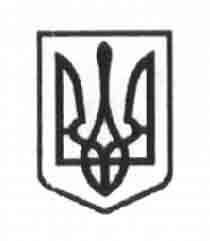 Управління освіти і наукиЧернігівської обласної державної адміністраціїНіжинський обласний педагогічний ліцейЧернігівської обласної радиН А К А Звід ____ ____2013             	          м. Ніжин                                             №____-НПро проведення ліцейського етапуВсеукраїнського конкурсу-захистунауково-дослідницьких робіт учнів-членів МАН України в 2013-2014 навчальному роціВідповідно до підпункту 2.4.4 пункту 2.4 Положення про Всеукраїнські учнівські олімпіади, турніри, конкурси з навчальних предметів, конкурси-захисти науково-дослідницьких робіт, олімпіади зі спеціальних дисциплін та конкурси фахової майстерності, затвердженого наказом Міністерства освіти і науки, молоді та спорту України від 22.09.2011 № 1099, зареєстрованого у Міністерстві юстиції України 17.11.2011 за № 1318/20056, наказу Міністерства освіти і науки України від 05.11.2013 № 1554 «Про проведення Всеукраїнського конкурсу-захисту науково-дослідницьких робіт учнів-членів Малої академії наук України у 2013/2014 навчальному році», наказу Управління освіти і науки Чернігівської обласної державної адміністрації від 27.11.2013 №388  Про проведення І та ІІ етапів Всеукраїнського конкурсу-захисту науково-дослідницьких робіт учнів-членів Малої академії наук України у 2013/2014 навчальному році»,  Положення  про ліцейське наукове товариство «ІНТЕЛЕКТУАЛ», плану роботи ліцею на 2013-2014 навчальний рік та з метою духовного, творчого, інтелектуального розвитку ліцейської молоді, створення умов для формування високоінтелектуального потенціалу обдарованої учнівської молоді регіону, підготовки майбутньої наукової зміни НАКАЗУЮ:Затвердити склад оргкомітету, журі, умови проведення ліцейського етапу Всеукраїнського конкурсу-захисту науково-дослідницьких робіт учнів-членів Малої академії наук України у 2013 - 2014 навчальному році (додатки 1-3).Заступнику директора з НВР С.М.Сліпак:забезпечити організацію та проведення ліцейського етапу Всеукраїнського конкурсу-захисту науково-дослідницьких робіт учнів-членів Малої академії наук України: 17.01.2014 – написання контрольної роботи;  21.01.2014 – захист;організувати до 25.01.2014 подання науково-дослідницьких робіт до оргкомітету ІІ етапу конкурсу, копії протоколів засідань журі та заявки, оформлені відповідно до умов (додається) на адресу обласного комунального позашкільного навчального закладу «Чернігівська мала академія наук учнівської молоді»;забезпечити участь переможців у ІІ етапі Всеукраїнського конкурсу-захисту науково-дослідницьких робіт.Науковим керівникам:підготувати до 17.01.2014 учнів-членів ліцейського наукового товариства «Інтелектуал» до участі у ліцейському етапі Всеукраїнського конкурсу-захисту науково-дослідницьких робіт учнів-членів Малої академії наук України;забезпечити подання науково-дослідницьких робіт учнів до оргкомітету І етапу конкурсу до 16.01.2014.Головам предметних кафедр Т.І.Бутурлим, Л.М.Павлюк, Н.В.Карабулі підготувати до 16.01.2014 завдання для написання контрольних робіт учасниками Конкурсу.Головному бухгалтеру Ю.А.Калачовій передбачити витрати на проїзд учнів та оплату відряджень їх супроводжуючих на лютий 2014 року.Контроль за виконанням наказу покласти на заступника директора з НВР С.М.Сліпак.Директор ліцею								Т.М.ШевчукІз наказом ознайомлені:С.М.СліпакЮ.А.КалачоваТ.І.БутурлимН.В.КарабуляЛ.М.ПавлюкДодаток 1до наказу по ліцею від 30.12.2013 №_____ «Про проведення ліцейського етапуВсеукраїнського конкурсу-захистунауково-дослідницьких робіт учнів-членів МАН України в 2013-2014 навчальному році»Склад оргкомітетуліцейського етапу Всеукраїнського конкурсу-захисту науково-дослідницьких робіт учнів-членів Малої академії наук України у 2013-2014 навчальному роціШевчук Т.М.	- директор ліцею;Сліпак С.М.	- заступник директора з НВР;Котляр Т.М.	- заступник директора з ВР;	Терещенко І.М.	- голова кафедри учителів художньо-естетичного розвитку та вихователів;Павлюк Л.М..	- голова кафедри учителів іноземних мов;Бутурлим Т.І.	- голова кафедри учителів суспільно-гуманітарних дисциплін;Карабуля Н.В.	-голова кафедри учителів природничо-математичних дисциплін Додаток 2до наказу по ліцею від 30.12.2013 №_____ «Про проведення ліцейського етапуВсеукраїнського конкурсу-захистунауково-дослідницьких робіт учнів-членів МАН України в 2012-2013 навчальному році»Склад журіліцейського етапу Всеукраїнського конкурсу-захисту науково-дослідницьких робіт учнів-членів Малої академії наук України у 2013-2014 навчальному роціВідділення  фізики та астрономії. Відділення математики. Відділення Комп’ютерних наук Голова журі відділення – Кнорозок Л.М., доцент кафедри фізики Ніжинського державного університету імені Миколи Гоголя, кандидат фізико-математичних наук;Секції: «Експериментальна фізика», «Теоретична фізика», «Прикладна математика», «Технології програмування», «Комп’ютерні системи і мережі» Карабуля Н.В	-  учитель фізики Ніжинського обласного педагогічного  ліцею Чернігівської обласної ради (керівник секції);Харченко В.М.    -  учитель інформатики Ніжинського обласного педагогічного  ліцею Чернігівської обласної ради (керівник секції);Грамбовська Л. В.	- доцент кафедри математики Чернігівського обласного інституту післядипломної освіти імені К.Д.Ушинського, кандидат педагогічних наук (керівник секції);Карпенко С.І.	- учитель математики та фізики Ніжинського обласного педагогічного ліцею Чернігівської обласної ради (секретар секції);Євтушенко А.І	- доцент кафедри фізики Ніжинського державного університету імені Миколи Гоголя, кандидат фізико-математичних наук;Головіна Н.О.   - учитель інформатики Ніжинського обласного педагогічного  ліцею Чернігівської обласної радиШмаглій Т.М.	- учитель математики Ніжинського обласного педагогічного ліцею Чернігівської обласної радиВідділення хімії та біології. Голова журі відділення – Кузьменко Л.П., доцент кафедри  Ніжинського державного університету імені Миколи Гоголя, кандидат біологічних наук; Секції: «Психологія», «Валеологія», «Медицина»:Бутурлим Т.І.	- кандидат педагогічних наук, учитель української мови та літератури Ніжинського обласного педагогічного ліцею Чернігівської обласної ради (керівник секції);Шумейко Ж.М.	- практичний психолог Ніжинського обласного педагогічного ліцею Чернігівської обласної ради (секретар секції);Кучерявець В.Г.	- доцент кафедри  психології Ніжинського державного університету імені Миколи Гоголя, кандидат педагогічних наук;Сліпак С.М.	- учитель біології Ніжинського обласного педагогічного ліцею Чернігівської обласної ради (керівник секції);Гах І.М.	- учитель географії Ніжинського обласного педагогічного ліцею Чернігівської обласної ради.Відділення історії. Відділення філософії та суспільствознавства Голова журі відділення – Давиденко Ю.М., доцент кафедри всесвітньої історії Ніжинського державного університету імені Миколи Гоголя, кандидат історичних наук;Секції: «Історія України», «Всесвітня історія», «Історичне краєзнавство», «Теологія, релігієзнавство та історія релігії», «Філософія», «Правознавство», «Журналістика», «Педагогіка»:Кайдаш А.М.	- доцент кафедри української мови Ніжинського державного університету імені Миколи Гоголя, кандидат філологічних наук (керівник секції);Бутурлим Т.І.	- кандидат педагогічних наук, учитель української мови та літератури Ніжинського обласного педагогічного ліцею Чернігівської обласної ради (керівник секції);Рябцева О.М.	- учитель історії Ніжинського обласного педагогічного ліцею Чернігівської обласної ради (керівник секції);Дудченко О.С.	- доцент кафедри правознавства Ніжинського державного університету імені Миколи Гоголя, кандидат юридичних наук (керівник секції);Клунко Р.Ю.	- учитель правознавства Ніжинського обласного педагогічного ліцею Чернігівської обласної ради (секретар секції);Кушерець Т.В.	- доцент кафедри суспільних дисциплін Ніжинського державного університету імені Миколи Гоголя, кандидат історичних наук (керівник секцій);Морозов О.С..	- завідувач музею Рідкісної книги Ніжинського державного університету імені Миколи Гоголя (секретар секції) ;Відділення літературознавства, фольклористики та мистецтвознавства. Голова журі відділення – Бондаренко Ю.І., професор кафедри методики викладання української мови та літератури Ніжинського державного університету імені Миколи Гоголя, доктор педагогічних наук;Секції: «Українська література», «Російська література», «Світова література», «Фольклористика»:Михальчук Н.І. - доцент кафедри української літератури Ніжинського державного університету імені Миколи Гоголя, кандидат філологічних наук (керівник секцій);Сидоренко В.О.	- доцент кафедри російської мови та літератури Ніжинського державного університету імені Миколи Гоголя, кандидат філологічних наук (керівник секцій);Капленко О.М.	-  доцент кафедри української літератури Ніжинського державного університету імені Миколи Гоголя, кандидат філологічних наук (керівник секції);Іващенко А.С.	- учитель української мови та літератури Ніжинського обласного педагогічного ліцею Чернігівської обласної ради (секретар секції).Палаєва М.В.	- учитель художньої культури Ніжинського обласного педагогічного ліцею Чернігівської обласної ради (секретар секції);Пономаревський С.Б. – старший науковий співробітник відділу теорії та історії педагогічної майстерності Інституту педагогічної освіти дорослих Національної академії педагогічних наук України, кандидат філологічних наук; Відділення мовознавстваГолова журі відділення – Бойко Н.І, професор кафедри української мови Ніжинського державного університету імені Миколи Гоголя, доктор філологічних наукСекції: «Українська мова», «Англійська мова», «Російська мова» Кайдаш А.М.	- доцент кафедри української мови Ніжинського державного університету імені Миколи Гоголя, кандидат філологічних наук (керівник секції);Сидоренко Т.М.	- доцент кафедри української мови Ніжинського державного університету імені Миколи Гоголя, кандидат філологічних наук;Готенко К.А.	- учитель української мови та літератури Ніжинського обласного педагогічного ліцею Чернігівської обласної ради  (секретар секції); ; Петренко Л.І.	- учитель англійської мови Ніжинського обласного педагогічного ліцею Чернігівської обласної ради (керівник секції);Павлюк Л.М.	- учитель англійської мови Ніжинського обласного педагогічного ліцею Чернігівської обласної ради, учитель – методист;Пулінецю О.Б.	- учитель іноземної мови Ніжинського обласного педагогічного ліцею Чернігівської обласної ради (секретар секції).Додаток 3до наказу по ліцею від 06.12.2012 №_____ «Про проведення ліцейського етапуВсеукраїнського конкурсу-захистунауково-дослідницьких робіт учнів-членів МАН України в 2013-2014 навчальному році»Правила проведення І та ІІ етапуВсеукраїнського конкурсу-захисту науково-дослідницьких робітучнів-членів Малої академії наук України в 2013/2014 навчальному роціМета та завдання Всеукраїнський конкурс-захист науково-дослідницьких робіт учнів-членів Малої академії наук України (далі – конкурс) проводиться з метою духовного, творчого, інтелектуального розвитку дітей України, виховання їх у дусі патріотизму та демократичних цінностей, створення умов для формування інтелектуального потенціалу нації.Основними завданнями конкурсу є виявлення та підтримка обдарованих дітей, залучення інтелектуально та творчо обдарованої учнівської молоді до науково-дослідницької та експериментальної роботи, формування активної громадянської позиції, виховання самостійності, наполегливості, вміння формувати й обстоювати власну думку.Строки та місце проведення конкурсу2.1. І етап конкурсу проводиться у січні 2014 року в ліцеї.2.2. ІІ етап конкурсу проводиться з 27 січня по 16 лютого 2014 року в м. Чернігові:  заочне оцінювання науково-дослідницьких робіт – з 27 січня по 07 лютого 2014 року; оцінювання навчальних досягнень учасників із базових дисциплін  – 08 лютого 2014 року; захист науково-дослідницьких робіт – 15,16 лютого 2014 року; підведення підсумків конкурсу – з 17 по 26 лютого 2014 року.Учасники конкурсу3.1. У І етапі конкурсу беруть участь учні І та ІІ курсу ліцею.3.2. Учасниками ІІ етапу конкурсу є учні які активно займаються науково-дослідницькою діяльністю та зайняли перші місця  в І етапі (ліцейському) конкурсу, а також дійсні члени Чернігівського територіального відділення МАН (переможці ІІ етапу конкурсу минулого навчального року), які виступають відповідно до профілю попереднього захисту.Як виняток у малочисельних секціях (де кількість заявлених учасників менше 12 чоловік) організаційним комітетом можуть додатково допускатися до участі в ІІ етапі на підставі листа-клопотання директора ліцею кандидати в дійсні члени Чернігівського територіального відділення МАН (учасники конкурсу минулого навчального року, що не посіли призового місця) та учасники, що посіли II місця у І етапі конкурсу за умови, якщо загальна кількість учасників у зазначених секціях не перевищуватиме 25 чоловік.3.3. У ІІ етапі конкурсу в кожному науковому відділенні бере участь команда ліцею.3.4. Команда для участі в ІІ етапі конкурсу  формується із числа переможців І етапу та учасників, перелік яких передбачено п. 3.2 даних Правил конкурсу.3.5. Учасник конкурсу може брати участь у декількох секціях або відділеннях за умови подання такої ж кількості робіт різних за змістом відповідно до напрямів секцій. У разі неспівпадання базових дисциплін та рівнів завдань у секціях за рішенням журі учасник повинен писати декілька контрольних робіт.3.6. Рішення про заміну попередньо заявленого учасника конкурсу приймає оргкомітет у разі офіційного звернення.3.7. Список учасників ІІ етапу конкурсу затверджується наказом Управління освіти і науки Чернігівської облдержадміністрації окремим наказом.3.8. До місця проведення конкурсу учасники прибувають організовано в супроводі керівника команди, який призначається директором ліцею з числа керівників гуртків,  учителів, вихователів, наукових керівників учнів. Керівник команди несе відповідальність за життя і здоров’я членів команди та підготовку документів щодо участі в конкурсі.Питання присутності керівників команд, наукових керівників учасників конкурсу під час захисту науково-дослідницьких робіт вирішується оргкомітетом.3.9. Категорично забороняється втручання батьків учасників та інших сторонніх осіб у процедуру проведення конкурсу та розгляду апеляцій.3.10. Учасники конкурсу зобов’язані дотримуватись вимог цих Правил, програми конкурсу, норм поведінки, правил техніки безпеки та виконувати рішення оргкомітету й журі.3.11. Питання фото-, кіно-, телезйомки під час проведення конкурсу заздалегідь узгоджується з оргкомітетом та головою журі секції.3.12. У разі порушення цих вимог спільним рішенням оргкомітету та журі учасники можуть бути дискваліфіковані.Керівництво конкурсу4.1. Керівництво підготовкою та проведенням І етапу  конкурсу здійснює адміністрація ліцею.4.2. Керівництво підготовкою та проведенням ІІ етапу конкурсу здійснює Управління освіти і науки Чернігівської облдержадміністрації спільно з обласним комунальним позашкільним навчальним закладом «Чернігівська Мала академія наук учнівської молоді» Чернігівської обласної ради.5. Програма конкурсу5.1. Програмою конкурсу передбачені:заочне оцінювання науково-дослідницьких робіт;оцінювання навчальних досягнень учасників із базових дисциплін;захист науково-дослідницьких робіт.5.2. I та ІІ етап конкурсу проводиться з урахуванням навчальних досягнень учнів із відповідних базових дисциплін у таких наукових відділеннях МАНУ:історії;філософії та суспільствознавства;комп’ютерних наук;літературознавства, фольклористики  та мистецтвознавства;мовознавства;математики;фізики і астрономії;економіки;хімії та біології; (додаток 1).6. Документація  конкурсу6.1. Для участі в І етапі конкурсу необхідно подати такі документи:6.1.1. Заявки на участь у І етапі конкурсу (додатки 2, 3).6.1.2. Науково-дослідницькі роботи склеєні або прошиті в друкованому та електронному вигляді, оформлені згідно Основних вимог до написання, оформлення та представлення учнівських науково-дослідницьких робіт (додаток 4).6.1.3. Відредаговані тези  науково-дослідницьких робіт.6.1.4. Паспорти експонатів – за їх наявності (додаток 5).6.1.5. Дві глянцеві фотографії для документів розміром 3,5 х 4,5, при можливості в електронному вигляді.6.2. Для участі в ІІ етапі конкурсу до вищезазначених документів додаються  такі документи:  6.2.1. Анкети та заявки учасників II етапу конкурсу в друкованому та електронному  вигляді (додатки 6,2,3).6.2.2. Відредаговані тези  науково-дослідницьких робіт усіх членів команди учасників ліцею на одному електронному носії.6.2.3. Копію наказу ліцею «Про результати проведення I етапу Всеукраїнського конкурсу-захисту науково-дослідницьких робіт учнів-членів Малої академії наук України». 6.2.4. Статистична інформація про проведення І етапу  конкурсу (додаток 7).6.2.4. Листи-клопотання директора ліцею на участь у ІІ етапі кандидатів у дійсні члени Чернігівського територіального відділення МАН (учасників конкурсу минулого навчального року, що не посіли призового місця) та учасників, що посіли II місця у І етапі конкурсу нинішнього  року.6.3. Під час реєстрації на ІІ етап конкурсу подаються такі документи:6.3.1. На команду учасників – наказ директора ліцею  «Про направлення та склад команди для участі в II етапі Всеукраїнського конкурсу-захисту науково-дослідницьких робіт учнів-членів Малої академії наук України».6.3.2. На кожного учасника конкурсу:ксерокопія та оригінал паспорта (для учасника віком до 16 років – свідоцтва про народження);ксерокопія та оригінал учнівського квитка або завірена директором навчального закладу довідка з фотографією, яка на 1/3 перекривається печаткою;медична довідка про можливість знаходження учасника в дитячому колективі (щеплення, відсутність інфекційних захворювань).6.4. У випадку недотримання вимог пункту 6.3.2. даних Правил учасники до участі в конкурсі не допускаються.6.5. Окремо оргкомітету подається короткий інформаційно-аналітичний звіт про проведення І етапу конкурсу в друкованому та електронному вигляді; статистична інформація про результативність участі в І етапі оформлюється у вигляді таблиць (додаток 7).7. Умови визначення результатів  конкурсу7.1.  Результати конкурсу визначаються шляхом обчислення загальної суми балів, отриманих учасниками  за заочне оцінювання науково-дослідницьких робіт; оцінювання навчальних досягнень із базових дисциплін і захист науково-дослідницьких робіт. Максимальна сума балів, яку може набрати учасник за участь у всіх розділах програми конкурсу, становить 100 балів.Вагомості факторів моделі визначення результатів конкурсу:7.2. Заочне оцінювання науково-дослідницьких робіт.Заочне оцінювання науково-дослідницьких робіт на ІІ етапі конкурсу проводиться членами журі з 26 січня до 07 лютого 2014 року.7.2.1. Критерії заочного оцінювання науково-дослідницької роботи для відділень математики, фізики і астрономії, економіки, технічних, комп’ютерних наук, хімії та біології, наук про Землю, екології та аграрних наук (крім секції науково-технічної творчості та винахідництва):7.2.2. Критерії заочного оцінювання науково-дослідницької роботи для секції науково-технічної творчості та винахідництва:7.2.3. Критерії заочного оцінювання науково-дослідницької роботи для відділень історії, філософії та суспільствознавства, мовознавства літературознавства, фольклористики та мистецтвознавства (крім секції літературної творчості)7.2.3. Критерії заочного оцінювання науково-дослідницької роботи для секції літературної творчості:7.3. Оцінювання навчальних досягнень учасників із базових дисциплін. Оцінювання навчальних досягнень учасників із базових дисциплін передбачає виконання завдань за трьома рівнями складності.У відділеннях математики, фізики і астрономії, економіки, технічних, комп’ютерних наук, хімії та біології, наук про Землю, екології та аграрних наук учасники виконують 7 завдань:І рівень – 3 завдання  по 3 бали за кожне (загалом  9 балів);ІІ рівень – 2 завдання по 5 балів за кожне (загалом  10 балів);ІІІ рівень – 2 завдання по 7 балів за кожне (загалом  14 балів).Максимальна сума балів, яку може набрати учасник за виконання завдань з базової дисципліни, – 33 бали.У відділеннях історії, філософії та суспільствознавства, літературознавства, фольклористики та мистецтвознавства, мовознавства учасники виконують 9 завдань:І рівень – 4 завдання по 2 бали за кожне (загалом 8 балів);ІІ рівень – 3 завдання по 4 балів за кожне (загалом 12 балів);ІІІ рівень – 2 завдання по 5 балів за кожне (загалом 10 балів).Максимальна сума балів, яку може набрати учасник за виконання завдань з базової дисципліни, – 30 балів.Завдання може містити декілька питань, бути представлене у вигляді тестів.Виконання завдань із базових дисциплін здійснюється протягом трьох астрономічних годин.7.4. Захист науково-дослідницьких робіт.Захист науково-дослідницьких робіт проходить окремо в кожній секції. Для захисту роботи автору надається до 10 хвилин, для відповіді на запитання – до 3 хвилин.7.7.1. Критерії оцінювання захисту науково-дослідницької роботидля відділень математики, фізики і астрономії, економіки, технічних, комп’ютерних наук, хімії та біології, наук про Землю, екології та аграрних наук: 7.4.2. Критерії оцінювання захисту науково-дослідницької роботи для відділень історії, філософії та суспільствознавства, літературознавства, фольклористики та мистецтвознавства, мовознавства:Порядок розгляду спірних питань на ІІ етапі конкурсу8.1. Результати заочного оцінювання науково-дослідницьких робіт оголошуються напередодні захисту науково-дослідницьких робіт. Автор кожної роботи отримує аргументовану рецензію з висновками та рекомендаціями журі. Якщо учасник конкурсу не згідний із результатами заочного оцінювання, під час захисту роботи йому надається можливість навести відповідні аргументи щодо свого дослідження. За рішенням журі попередня оцінка може бути змінена.8.2.  Порядок розгляду спірних питань щодо результатів захисту науково-дослідницьких робіт учасників.1) Результати захисту науково-дослідницьких робіт оголошуються після виступу всіх учасників відповідної секції та підсумкової наради членів журі. Якщо за результатами захисту роботи в учасника виникають питання, йому надаються аргументовані роз’яснення і рекомендації головою та членами журі секції.2) Бали визначаються та фіксуються в підсумковому протоколі. Після оголошення результатів оцінка вважається остаточною та оскарженню не підлягає.9. Визначення переможців і нагородження учасників  ІІ етапу конкурсу9.1. Конкурс має характер особистої першості. Переможці визначаються в кожній секції за сумою балів, отриманих учасниками в усіх розділах програми конкурсу.Перше місце не визначається, якщо учасник набрав менше 85 балів.Друге місце не визначається, якщо учасник набрав менше 80 балів.   Третє місце не визначається, якщо учасник набрав менше 75 балів.9.2. При рівності сум балів декількох учасників місця визначаються з урахуванням підсумків захисту науково-дослідницьких робіт.9.3. Кількість призових місць (перших, других, третіх) місць становить не більше 50 відсотків від загальної кількості учасників у кожній секції окремо з орієнтовним розподілом їх у співвідношенні 1:2:3.9.4. Призери конкурсу нагороджуються дипломами I, II, III ступенів.9.5. Учасники конкурсу нагороджуються дипломами учасників.9.6. Результати проведення ІІ етапу конкурсу затверджуються наказом Управління освіти і науки Чернігівської облдержадміністрації10. Журі конкурсу10.1. Журі І - ІІ етапів конкурсу-захисту формується з фахівців відповідного профілю (за згодою) з числа науково-педагогічних працівників вищих навчальних закладів (за згодою), викладачів, учителів, методистів тощо.Журі секції очолює голова, решта – члени журі і секретар, доручення між якими розподіляє голова.10.2. Кількість членів журі в секції, як правило, не повинна перевищувати третини від кількості учасників секції.10.3. Склад журі І етапу затверджується наказом директора ліцею. 10.4. Склад журі ІІ етапу затверджується наказом Управління освіти і науки Чернігівської облдержадміністрації. Допускається об’єднання журі декількох секцій за спорідненими розділами наук, якщо кількість заявлених в одній із секцій учасників менша 12.10.5. Журі.10.5.1. Перевіряє і оцінює рівень якості учнівських робіт.10.5.2. Після конкурсу проводить консультації для учасників 
і керівників команд щодо розв'язування запропонованих завдань, розглядає апеляції.10.5.3. Оцінює рівень робіт та захист учасників, готує подання оргкомітету про нагородження переможців, складає відповідний звіт.10.5.4. Рекомендує кандидатів до складу команди для участі у наступному етапі Всеукраїнського конкурсу-захисту науково-дослідницьких робіт учнів-членів Малої академії наук України.11. Фінансування ІІ етапу конкурсу11.1. Проведення ІІ етапу конкурсу фінансується  за рахунок бюджетних асигнувань 2014 року обласного комунального позашкільного навчального закладу «Чернігівська Мала академія наук учнівської молоді» Чернігівської обласної ради.11.2. Витрати на проїзд, харчування в дорозі, відрядження супроводжуючих осіб здійснюють відповідні органи або заклади освіти, які направляють команду на даний етап конкурсу.11.3. Витрати на проживання, харчування, культурне обслуговування учасників під час проведення ІІ етапу конкурсу, оплату роботи членів журі та предметно-методичних комісій, проведення оцінювання навчальних досягнень учасників з базових дисциплін, заохочення учасників здійснюється обласним комунальним позашкільним навчальним закладом «Чернігівська Мала академія наук учнівської молоді» Чернігівської обласної ради.11.4. Учасники конкурсу за нормами харчування прирівнюються до учасників спортивних змагань.11.5. До роботи із складання та перевірки контрольних завдань, тестів і до участі в роботі журі можуть залучатися наукові, педагогічні та науково-педагогічні працівники навчальних закладів та установ на договірних засадах з оплатою праці відповідно до законодавства України.Додаток 1до Правил проведення І і ІІ етапів Всеукраїнського конкурсу-захисту науково-дослідницьких робіт учнів-членів Малої академії наук України в 2013/2014 навчальному роціПерелікнаукових відділень і секцій Малої академії наук України, в яких проводитиметься I і II етап Всеукраїнського конкурсу-захисту науково-дослідницьких робіт учнів-членів Малої академії наук УкраїниПродовження додатка 1Продовження додатка 1ЗАЯВКАна участь у ліцейському етапі Всеукраїнського конкурсу-захисту науково-дослідницьких робіт учнів-членів Малої академії наук УкраїниСекція__________________________________________________________________Базова дисципліна________________________________________________________Тема роботи_________________________________________________________________Прізвище_______________________________________________________________Ім’я____________________________________________________________________По батькові_____________________________________________________________Рік народження__________________________________________________________Участь у Всеукраїнських етапах олімпіад, конкурсів-захистів (рік, предмет, тема роботи)________________________________________________________________________________________________________________________________________Територіальне відділення МАН____________________________________________Базовий позашкільний навчальний заклад___________________________________________________________________________________________________________Навчальний заклад_______________________________________________________Клас___________________________________________________________________Науковий керівник (ПІБ повністю, місце роботи, посада)_____________________________________________________________________________________________Необхідність у технічних засобах:1.______________________________________________________________________2.______________________________________________________________________3.______________________________________________________________________Домашня адреса_________________________________________________________Контактний телефон, електронна пошта____________________________________Додаток 4до Правил проведення І і ІІ етапів Всеукраїнського конкурсу-захисту науково-дослідницьких робіт учнів-членів Малої академії наук України в 2013/2014 навчальному роціОСНОВНІ ВИМОГИдо написання, оформлення та представлення учнівських науково-дослідницьких робіт1. Загальні положення1. На конкурс подаються роботи проблемного (пошукового) характеру, які відповідають віковим інтересам та пізнавальним можливостям учнів, свідчать про обізнаність учасника конкурсу щодо сучасного стану галузі дослідження, опанування ним методики експерименту.Тематика науково-дослідницьких робіт має відповідати напрямам секцій наукових відділень Малої академії наук України.2. Кожна робота має ґрунтуватись на певній науковій та експериментальній базі, містити власні дані дослідів, спостережень чи пошукової роботи; їх обробки, аналізу та узагальнення; посилання на відповідні наукові джерела та відображати власну позицію дослідника. У роботі мають бути чітко відображені наступні аспекти: визначення мети, об’єкта та предмета дослідження, завдання, методика дослідження, відмінність та перевага запропонованих підходів та результатів. Зміст та результати досліджень викладаються стисло, логічно, грамотно та аргументовано, без загальних слів, міркувань, бездоказових тверджень, тавтології.Назва роботи має бути стислою та відповідати суті наукової проблеми (завдання), що вирішується.3. До наукової роботи обов'язково додаються відгуки наукових керівників та рецензії відповідних фахівців (досвідчених педагогів, науковців, спеціалістів із певної галузі).Достовірність наведених у роботі результатів підтверджується науковим керівником у відгуку.4. Науково-дослідницька робота оформлюється у двох примірниках: один використовується журі під час оцінки роботи, другий – учасником під час захисту. Примірники мають бути ідентичними.5. До розгляду не приймаються роботи, тема та зміст яких не відповідають профілю секції; роботи, що були представлені в попередні роки та не мають суттєвого доопрацювання; роботи, які є плагіатом; компілятивні роботи без самостійного дослідження, опрацювання джерел і власних висновків з обраної тематики.Автори цих робіт після етапу заочного оцінювання науково-дослідницьких робіт отримують відповідну рецензію і до участі в наступних етапах конкурсу не допускаються.Також до розгляду не приймаються роботи без тез, відредагованих та оформлених відповідно до даних вимог.2. Структура роботиРобота має бути побудована за певною структурою. Основними її елементами в порядку розташування є: титульний аркуш, тези, зміст, перелік умовних позначень (за необхідності), вступ, основна частина, висновки, список використаних джерел, додатки (за необхідності).3. Вимоги до змісту роботи1. Титульний аркуш.Титульний аркуш є першою сторінкою роботи, що заповнюється за зразком (додаток 4.1).2. Тези.У тезах (текст обсягом до 1 сторінки) подається стисла характеристика змісту науково-дослідницької роботи з визначенням основної мети, актуальності та завдань наукового дослідження. Також у них зазначаються висновки та отримані результати проведеної роботи.У заголовку тез наводяться такі дані: назва роботи; прізвище, ім’я, по батькові автора; назва територіального відділення МАНУ; назва базового позашкільного навчального закладу; навчальний заклад; клас; населений пункт; прізвище, ім’я, по батькові, посада (за наявності – науковий ступінь, вчене звання) наукового керівника.3. Зміст.Зміст подається на початку роботи. Він містить найменування та номери початкових сторінок усіх розділів, підрозділів та пунктів (якщо вони мають заголовок), зокрема вступу, висновків до розділів, загальних висновків, додатків, списку використаних джерел тощо.Зміст фактично має бути планом науково-дослідницької роботи і відображати суть поставленої проблеми, структуру та логіку дослідження.4. Перелік умовних позначень, символів, скорочень і термінів (за необхідності).Якщо в роботі використано специфічну термінологію, а також маловідомі скорочення, нові символи, позначення тощо, то їх перелік подається у вигляді окремого списку, який розміщується перед вступом.Перелік має розташовуватись двома стовпчиками. Ліворуч в абетковому порядку наводяться умовні позначення, символи, одиниці скорочення або терміни, праворуч — їх детальну розшифрування.Якщо в роботі спеціальні терміни, скорочення, символи, позначення тощо повторюються менше трьох разів, перелік не складається, а їх розшифруваннянаводиться у тексті при першому згадуванні.5. Вступ.У вступі коротко обґрунтовується актуальність і доцільність обраної теми, підкреслюється сутність проблеми; формулюється мета роботи та зміст поставлених завдань, об’єкт і предмет дослідження, подається перелік використаних методів дослідження; дається характеристика роботи (теоретична, прикладна); вказуються нові наукові положення, запропоновані учасником конкурсу особисто, відмінність одержаних результатів від відомих раніше та ступінь новизни (вперше одержано, удосконалено, набуло подальшого розвитку); повідомляється про наукове використання результатів досліджень або рекомендації щодо їх використання, для прикладних робіт — прикладну цінність отриманих результатів.У випадку використання в роботі ідей або розробок, що належать співавторам, слід відмітити цей факт і зазначити конкретний особистий внесок учасника. Також вказуються відомості про публікацію роботи та апробацію її результатів (за наявності). Обсяг вступу – 2-3 сторінки.6. Основна частина.Основна частина науково-дослідницької роботи складається з розділів, підрозділів, пунктів, підпунктів.Кожний розділ починається з нової сторінки. Основному тексту розділу може передувати коротка передмова з описом вибраного напряму та обґрунтуванням застосованих методів досліджень. У кінці кожного розділу формулюються висновки зі стислим викладенням наведених у розділі наукових і практичних результатів, що дає можливість звільнити основні висновки від другорядних подробиць.В основній частині роботи наводиться характеристика джерел для написання роботи та короткий огляд літератури з даної тематики (не повинен перевищувати 20% обсягу основної частини), окреслюються основні етапи наукової думки за визначеною проблемою, вказуються питання, які залишилися невирішеними; обґрунтовується вибір напряму досліджень, наводиться методика і техніка дослідження; подаються відомості про обсяг дослідження; викладаються, аналізуються та узагальнюються отримані результати, дається їх оцінка.Зміст основної частини має точно відповідати темі роботи та повністю її розкривати.7. Висновки.Висновки мають містити стислий виклад результатів розв’язку наукової проблеми та поставлених завдань, зроблених у процесі аналізу обраного матеріалу оцінок та узагальнень. Необхідно підкреслити їх самостійність, новизну, теоретичне і (або) прикладне значення, наголосити на кількісних та якісних показниках здобутих результатів, обґрунтувати достовірність результатів та навести рекомендації щодо їх використання.8. Список використаних джерел.Список використаних джерел – елемент бібліографічного апарату, який містить бібліографічні описи використаних джерел.Список використаних джерел слід розміщувати одним із таких способів: у порядку появи посилань у тексті (найбільш зручний у користуванні та рекомендований під час написання роботи), в алфавітному порядку прізвищ перших авторів або заголовків, у хронологічному порядку.Відомості про джерела складаються відповідно до вимог, зазначених у стандартах: ДСТУ ГОСТ 7.1 – 84 «СИБИД. Библиографическое описание документа. Общие требования и правила составления», ДСТУ 3582  – 97 «Інформація та документація. Скорочення слів в українській мові у бібліографічному описі. Загальні вимоги та правила», ДСТУ 3008 – 95 «Документація. Звіти у сфері науки і техніки. Структура і правила оформлення».Наприклад:книга трьох авторів оформлюється так: Дудюк Д. Л., Максимов В. М., Оріховський Р. Я. Електричні вимірювання: Навч. посіб. – Л.: Афіша, 2003. – 260 с.збірник: Цеков Ю. І. Підтекст художнього твору і світовідчування письменника // Проблеми сучасного літературознавства. – Одеса, 1998. – С. 149-180.стаття із журналу: Дзюба І. М. Україна перед сфінксом майбутнього // Науковий світ. – 2004. − № 2. – С. 2-6.Електронні джерела оформлюються відповідно до загальних правил опису літературних джерел, при цьому в квадратних дужках після назви зазначається: [Електронний ресурс]. В кінці – Режим доступу: http://www.psyh.kiev.ua.Наприклад: Королько Л. М. «Голодомор 1932-1933 на Сватівщині». – [Електронний ресурс]. – Режим доступу: http://svatovo.ws/famine/index.html.Посилання на сайти, портали, Інтернет-ресурси розміщуються окремо в кінці списку використаних джерел без нумерації під заголовком: «ІНТЕРНЕТ-РЕСУРСИ». Наприклад: http://www.botany.kiev.ua. 9. Додатки.У додатках містяться допоміжні або додаткові матеріали, необхідні для повноти сприйняття роботи, кращого розуміння отриманих результатів: проміжні математичні доведення, формули і розрахунки, додаткові таблиці, графіки, рисунки, ілюстрації тощо.4. Правила оформлення роботи1. Загальні вимоги.Науково-дослідницька робота друкується шрифтом Times New Roman текстового редактору Word (або Open Office) розміру 14 на одному боці аркуша білого паперу формату А4 з інтервалом 1,5 (до 30 рядків на сторінці).Поля: ліве, верхнє і нижнє — не менше 20 мм, праве — не менше 10 мм.Обсяг науково-дослідницької роботи складає 15-20 (для гуманітарних напрямів 20-25) друкованих сторінок. До загального обсягу науково-дослідницької роботи не входять: тези, додатки, список використаних джерел, таблиці та рисунки, які повністю займають площу сторінки. Текст роботи має бути написаний грамотно, без орфографічних, пунктуаційних та стилістичних помилок.Науково-дослідницькі роботи виконуються державною мовою (у секціях російської мови та російської літератури дозволяється оформлення російською мовою); до роботи з іноземної мови додається анотація іноземною мовою. Захист роботи також проводиться на іноземній мові.Кожна структурна частина науково-дослідницької роботи починається з нової сторінки. Заголовки структурних частин друкуються великими літерами симетрично до набору: «ЗМІСТ», «ПЕРЕЛІК УМОВНИХ СКОРОЧЕНЬ», «ВСТУП», «РОЗДІЛ», «ВИСНОВКИ», «СПИСОК ВИКОРИСТАНИХ ДЖЕРЕЛ», «ДОДАТКИ». Заголовки підрозділів друкуються маленькими літерами (крім першої великої) з абзацного відступу. Заголовки пунктів друкуються маленькими літерами (крім першої великої) з абзацного відступу в підбір до тексту.Відстань між заголовком (за винятком заголовка пункту) та текстом має дорівнювати 3-4 інтервалам.2. Правила нумерації в роботі.Нумерація сторінок, розділів, підрозділів, пунктів, рисунків, таблиць, формул подається арабськими цифрами без знака №. Всі сторінки роботи, враховуючи титульну сторінку, тези та додатки, підлягають суцільній нумерації, номер на титульній сторінці не ставиться, а на наступних сторінках проставляється у правому верхньому куті сторінки без крапки в кінці.Нумеруються тільки розділи основної частини. Зміст, вступ, висновки не нумеруються, тобто не можна друкувати: «1. ВСТУП» або «РОЗДІЛ 6. ВИСНОВКИ».Номер розділу ставиться після слова «РОЗДІЛ», після номера крапка не ставиться. Заголовок розділу друкується з нового рядка.Підрозділи нумеруються в межах кожного розділу за правилом: (номер розділу).(номер підрозділу). В кінці номера підрозділу має стояти крапка, наприклад: «2.4.». Заголовок підрозділу наводиться у тому ж рядку.Пункти нумеруються в межах кожного підрозділу таким чином: (номер розділу).(номер підрозділу).(номер пункту), наприклад: «2.3.4.». Заголовок пункту наводиться у тому ж рядку, але пункт може й не мати заголовка.У кінці назв розділів, підрозділів, пунктів крапка не ставиться.Формули нумеруються в межах розділу. Наприклад, «формула (2.3)» означає «формула 3 розділу 2» (наявність підрозділів на нумерацію не впливає). Формули, на які немає посилань, можна не нумерувати. Номер необхідно брати в круглі дужки і розміщувати на правому полі сторінки на рівні нижнього рядка формули, якої він стосується.Рисунки нумеруються в межах розділу арабськими цифрами (аналогічно до формул та підрозділів) і позначаються словом «Рис.», наприклад «Рис. 1.2».Таблиці нумеруються послідовно в межах розділу. У правому верхньому куті над заголовком таблиці розміщується напис «Таблиця» із зазначенням її номера. Номер таблиці складається з номера розділу та порядкового номера таблиці, між якими ставиться крапка, наприклад: «Таблиця 2.3».Додатки оформлюються як безпосереднє продовження роботи на наступних сторінках. Вони розміщуються в порядку посилань у тексті роботи. Кожен із додатків має розміщуватись на окремій сторінці. Додаток має мати заголовок, який друкується угорі симетрично відносно тексту. Додатки нумеруються великими українськими літерами і позначаються словом «Додаток», наприклад: «Додаток Б».3. Правила цитування та посилання на використані джерела.Під час написання науково-дослідницької роботи учень має посилатися на наукові джерела, матеріали, ідеї, висновки, результати, які використовуються в роботі. Це дає можливість перевірити наведені відомості. Посилатися слід на останні видання публікацій. Якщо в роботі використовуються відомості з матеріалів з великою кількістю сторінок, тоді слід точно вказати номери сторінок, ілюстрацій, таблиць, формул із джерела.Посилання в тексті роботи на джерела зазначається порядковим номером за переліком посилань, виділеним двома квадратними дужками, наприклад, «... у працях [1-7]...».Якщо в тексті науково-дослідницької роботи необхідно зробити посилання на конкретні відомості, цитата наводиться в лапках, а посилання беруться у квадратні дужки із зазначенням порядкового номера джерела в списку використаних джерел та відповідної сторінки. Наприклад: «… набуття наукового знання передбачає оперування фактами, які характеризують певне явище, розробку наукової гіпотези (теорії), яка пояснює те чи інше явище і постановку експерименту для доведення висунутої теорії [8, с. 37]». Згідно з науковим етикетом текст цитати необхідно точно відтворювати і наводити повністю, щоб не спотворити думки автора. Пропуск слів, речень, абзаців при цитуванні допускається без перекручення авторського тексту і позначається трьома крапками. В тексті роботи допускається непряме цитування автора (переказ, виклад думок автора своїми словами), при цьому слід точно викладати думки автора і давати відповідні посилання на джерело.Посилання на ілюстрації в тексті роботи вказуються порядковим номером ілюстрації, наприклад, «рис. 1.2».Посилання на формули вказуються порядковим номером формули в дужках, наприклад «... у формулі (2.1)».На  всі  таблиці   роботи  мають  бути посилання  в  тексті,  при  цьому слово «таблиця» в тексті пишуть скорочено, наприклад: «...у табл. 1.2».У повторних посиланнях на таблиці та ілюстрації треба вказувати скорочено слово «дивись», наприклад: «див. табл. 1.3».4. Правила оформлення формул.Формули в тексті роботи розташовуються відразу після посилання на них. Вони відокремлюються від тексту інтервалами в один рядок зверху і знизу та розташовуються посередині сторінки. Формули, якщо вони громіздкі й складні, розташовуються на окремих рядках, це стосується і нумерованих формул. Декілька однотипних невеликих формул подаються в одному рядку через кому, а іноді невеликі нескладні формули розташовуються безпосередньо в тексті.Переноси у формулі допускаються лише на знаках рівності, плюс, мінус, множення і ділення з повторенням знака у наступному рядку.Символи і коефіцієнти, що наводяться у формулі, описуються безпосередньо під нею в тій послідовності, в якій згадуються у формулі. Значення кожного символу або числового коефіцієнта подається з нового рядка. Перший рядок починається словом «де» без двокрапки.Номер формули розміщується на правому боці сторінки на рівні нижнього рядка.5. Правила оформлення ілюстрацій і таблиць.Ілюстративний матеріал у роботі використовується з метою більш наочного представлення результатів досліджень та їх обґрунтування. Найчастіше в науково-дослідницьких роботах використовуються такі види ілюстративних матеріалів: креслення, рисунки, таблиці, діаграми, графіки, схеми, фотографії.Всі ілюстрації зазначаються у тексті роботи.Назва ілюстрації розміщується відразу після її номеру, внизу.Цифровий матеріал роботи оформлюється у вигляді таблиць. Слово «Таблиця» починається з великої літери, прописується курсивом і розміщується у верхньому правому куті сторінки, а її назва – посередині, симетрично до тексту і наводиться жирним шрифтом.Приклад побудови таблиціТаблиця 1.1Назва таблиціГоловкаРядкиБоковик 			Графи (колонки)Заголовки граф мають починатися з великих літер, підзаголовки  з маленьких, якщо вони складають одне речення із заголовком, і з великих, якщо вони є самостійними. Висота рядків має бути не менше 8 мм. Графу з порядковими номерами рядків до таблиці включати не треба.Таблиця розміщується (після першого згадування про неї) в тексті так, щоб її можна було читати без обертання переплетеного блока рукопису або з обертанням за стрілкою годинника.Таблицю з великою кількістю рядків можна переносити на наступну сторінку. У разі перенесення таблиці на інший аркуш слово «Таблиця», її номер і назва не повторюються, далі над іншими частинами праворуч пишуться слова «Продовж. табл.» і вказується тільки номер таблиці, наприклад: «Продовж. табл. 1.2».Додаток  4.1Зразок оформлення титульного аркушаМіністерство освіти і науки УкраїниУправління освіти і науки Чернігівської облдержадміністраціїЧернігівське територіальне відділення МАН УкраїниНАБЛИЖЕНІ МАТЕМАТИЧНІ ОБЧИСЛЕННЯ В ЗАДАЧАХ РОЗПІЗНАННЯ ОБРАЗІВЧернігів – 2014АНКЕТА 
учасника ІІ етапу Всеукраїнського конкурсу-захисту науково-дослідницьких робіт учнів-членів Малої академії наук УкраїниПрізвище, ім’я, по батькові учасника (розбірливо)Дата народження(день, місяць, рік):Домашня адреса: ____________________________________________________________________________________________________________________________________________________________________________________________________________________________________________________________________________________________________________________________Конт.телE-mailВідомості про батьків:Батько:____________________________________________________________________________________________________________________________________________________________________________________________________________________________________________________________________________________________________________________________________________________________________________________________________(прізвище, ім’я, по батькові, місце роботи, посада, контактний телефон)Мати:_____________________________________________________________________________________________________________________________________________________________________________________________________________________________________________________________________________________________________________________________________________________________________________________________________(прізвище, ім’я, по батькові, місце роботи, посада, контактний телефон)Місце навчання: ____________________________________________________________________________________________________________________________________________________________________________________________________________________________________________________________________________________________________________________________(назва, адреса навчального закладу, прізвище, ім’я, по батькові директора, тел. приймальні)Продовження додатка 6клас/курс: ____________________________________________________________________Відділення МАН:_____________________________________________________________Секція: _______________________________________________________________________Базова дисципліна: ___________________________________________________________Назва дослідницької роботи:_____________________________________________________________________________________________________________________________________________________________________________________________________________________________________________________________________________________________________________________________________________________________________________________________________________________________________________________________Науковий керівник: _________________________________________________________________________________________________________________________________________________________________________________________________________________________(прізвище, ім’я, по батькові, вчений ступінь, посада, контактний телефон)Позашкільний заклад, в якому навчаєтесь/навчались: ____________________________________________________________________________________________________________________________________________________________________________________________________________________________________________________________________________________________________________________________________________________________________________________________________________________________________(назва, адреса навчального закладу, прізвище, ім’я, по батькові директора, тел. приймальні)Скільки років займаєтесь в МАН: ____________________________________________________________________________________________________________________________Чи є кандидатом в члени МАН / дійсним членом МАН? _____________________________________________________________________________________________________Чим зумовлений Ваш вибір напрямку наукового дослідження? _________________________________________________________________________________________________________________________________________________________________________________________________________________________________________________________________________________________________________________________________________________________________________________________________________________________________________________________________________________________________________Чи були переможцем/учасником інших конкурсів, олімпіад, змагань (перерахувати)? ____________________________________________________________________________________________________________________________________________________________________________________________________________________________________________________________________________________________________________________________                                                              Продовження додатка 6Чи володієте іноземною мовою (якою, рівень володіння)? _____________________________________________________________________________________________________Чи в змозі ви презентувати роботу іноземною мовою (якою)? __________________
________________________________________________________________________________Чи маєте закордонний паспорт (дитячий проїзний документ)? ________________Сфера інтересів:______________________________________________________________________________________________________________________________________________________________________________________________________________________________________________________________________________________________________________________________________________________________________________________________________________________________________________________________________В яких вищих навчальних закладах Ви мрієте здобути освіту?_____________________________________________________________________________________________________________________________________________________________________________________________________________________________________________________________________________________________________________________________________________Якою професією хотіли б оволодіти? _______________________________________________________________________________________________________________________________________________________________________________________________________В якій сфері Ви хотіли б реалізувати себе в майбутньому (політика, наука, бізнес, інше)? ____________________________________________________________________________________________________________________________________________________________________________________________________________________________________________________________________________________________________________________________Які побажання Ви маєте щодо діяльності МАН та процедури проведення конкурсу-захисту науково-дослідницьких робіт? ______________________________________________________________________________________________________________________________________________________________________________________________________________________________________________________________________________________________________________________________________________________________________________________________________________________________________________________________________________________________________________________________________________________________________________________________________________________________________________________________________________________Додаток 6до Правил проведення І і ІІ етапів Всеукраїнського конкурсу-захисту науково-дослідницьких робіт учнів-членів Малої академії наук України в 2013/2014 навчальному роціІнформаціяпро результативність участі в І етапі конкурсуТаблиці 1-24№ФакторВідділення:Відділення:№Факторматематики, фізики і астрономії, економіки, технічних, комп’ютерних наук, хімії та біології, наук про Землю, екології та аграрних наук історії, філософії та суспільствознавства, літературознавства, фольклористики та мистецтвознавства,мовознавства №Фактормаксимальна сума балівмаксимальна сума балів 1.Оцінювання навчальних досягнень з базової дисципліни33302.Заочне оцінювання науково-дослідницької роботи20253.Захист науково-дослідницької роботи4745УсьогоУсього100100№КритерійМаксимальна кількість балів1.Актуальність теми дослідження22.Наявність елементів наукової новизни53.Обґрунтованість отриманих результатів54.Повнота огляду відомих результатів, близьких до теми роботи35.Відповідність вимогам оформлення наукових робіт5УсьогоУсього20№КритерійМаксимальна кількість балів1.Актуальність, практичне, прикладне значення роботи52.Наявність елементів науково-технічної новизни, евристичність роботи43.Системність і повнота у розкритті теми; аргументованість висновків, їх відповідність отриманим результатам44.Дослідницький характер роботи; доцільність та коректність використаних методів дослідження45.Функціональна спроможність винаходу, наявність патенту16.Відповідність вимогам оформлення наукових робіт2УсьогоУсього20№КритерійМаксимальна кількість балів1.Аргументованість вибору теми дослідження, чіткість постановки проблеми, мети та завдань дослідження32.Вміння чітко і ясно викладати свої думки, критично осмислювати використані джерела53.Самостійність, оригінальність і доказовість суджень, наявність елементів наукової новизни84.Повнота  у розкритті теми, глибина аналізу літературних даних55.Обґрунтованість поданих висновків, їх відповідність поставленим завданням та меті дослідження26.Відповідність вимогам оформлення наукових робіт2УсьогоУсього25№КритерійМаксимальна кількість балів1Повнота розкриття теми та художніх образів102Оригінальність образно-художнього мислення73Власна творча неповторність54Грамотність викладу, культура оформлення3ВсьогоВсього25№КритерійМаксимальна кількість балів1.Аргументованість вибору теми і методів дослідження52.Ступінь самостійності і особистий внесок автора в роботу153.Чіткість і логічність, послідовність і грамотність  викладення матеріалу94.Кваліфіковане ведення дискусії (вичерпність відповідей і змістовність заданих запитань)95.Культура мовлення, вільне володіння матеріалом9УсьогоУсього47№КритерійМаксимальна кількість балів1.Аргументованість вибору теми дослідження43.Критичний аналіз досліджуваної проблеми з виявленням особистого внеску учасника конкурсу в розв’язання порушеної проблеми152.Чіткість і логічність, послідовність і грамотність  викладення матеріалу96.Кваліфіковане ведення дискусії (вичерпність відповідей і змістовність заданих запитань)94.Культура мовлення, вільне володіння матеріалом45.Наявність і доцільність додаткового матеріалу, що унаочнює основні результати дослідження (мультимедійна презентація, схеми, таблиці, малюнки, роздатковий матеріал тощо)4УсьогоУсього45Назва відділенняСекціяБазова дисциплінаІ. Літературознавства, фольклористики та мистецтвознавства1. Українська літератураУкраїнська мова та літератураІ. Літературознавства, фольклористики та мистецтвознавства2. Світова літератураУкраїнська мова та література, світова література (за вибором)І. Літературознавства, фольклористики та мистецтвознавства3. Російська літератураРосійська мова, світова література (за вибором)І. Літературознавства, фольклористики та мистецтвознавства4. ФольклористикаУкраїнська мова та література І. Літературознавства, фольклористики та мистецтвознавства5. МистецтвознавствоУкраїнська мова та літератураІ. Літературознавства, фольклористики та мистецтвознавства6. Літературна творчістьУкраїнська мова та літератураІІ. Мовознавства1. Українська моваУкраїнська мова та літератураІІ. Мовознавства2. Російська моваРосійська моваІІ. Мовознавства3. Китайська моваКитайська моваІІ. Мовознавства4. Іспанська моваІспанська моваІІ. Мовознавства5. Англійська моваАнглійська моваІІ. Мовознавства6. Німецька моваНімецька моваІІ. Мовознавства7. Французька моваФранцузька моваІІІ. Філософії та суспільствознавства1. ФілософіяІсторія УкраїниІІІ. Філософії та суспільствознавства2. СоціологіяІсторія УкраїниІІІ. Філософії та суспільствознавства3. ПравознавствоІсторія України4. Теологія, релігієзнавство та історія релігіїІсторія України5. ПедагогікаУкраїнська мова та література6. ЖурналістикаУкраїнська мова та літератураIV. Історії1. Історія УкраїниІсторія УкраїниIV. Історії2. АрхеологіяІсторія УкраїниIV. Історії3. Історичне краєзнавствоІсторія УкраїниIV. Історії4. ЕтнологіяІсторія УкраїниIV. Історії5. Всесвітня історіяІсторія УкраїниV. Наук про Землю1. Географія та ландшафтознавствоГеографіяV. Наук про Землю2. Геологія, геохімія та мінералогіяГеографіяV. Наук про Землю3. Кліматологія та метеорологіяГеографіяV. Наук про Землю4. ГідрологіяГеографіяVІ. Технічних наук1. Технологічні процеси та перспективні технологіїФізика, математика (за вибором)VІ. Технічних наук2. Електроніка та приладобудуванняФізика, математика (за вибором)VІ. Технічних наук3. МатеріалознавствоФізика, математика (за вибором)VІ. Технічних наук4. Авіа- та ракетобудування, машинобудування і робототехнікаФізика, математика (за вибором)VІ. Технічних наук5. Інформаційно-телекомунікаційні системи та технологіїФізика, математика (за вибором)VІ. Технічних наук6. Екологічно безпечні технології та ресурсозбереженняФізика, математика (за вибором)VІ. Технічних наук7. Науково-технічна творчість та винахідництвоФізика, математика (за вибором)VІІ. Комп’ютерних наук1. Комп’ютерні системи та мережіМатематикаVІІ. Комп’ютерних наук2. Безпека інформаційних та телекомунікаційних системМатематикаVІІ. Комп’ютерних наук3. Технології програмуванняМатематикаVІІ. Комп’ютерних наук4. Інформаційні системи, бази даних та системи штучного інтелектуМатематикаVІІ. Комп’ютерних наук5. Internet-технології та WEB дизайнМатематикаVІІ. Комп’ютерних наук6. Мультимедійні системи, навчальні та ігрові програмиМатематикаVIІІ. Математики1. МатематикаМатематикаVIІІ. Математики2. Прикладна математикаМатематикаVIІІ. Математики3. Математичне моделюванняМатематикаIX. Фізики і астрономії1. Теоретична фізикаФізикаIX. Фізики і астрономії2. Експериментальна фізикаФізикаIX. Фізики і астрономії3. Астрономія та астрофізикаФізикаIX. Фізики і астрономії4. Аерофізика та космічні дослідженняФізикаX. Економіки1. Економічна теорія та історія економічної думкиМатематикаX. Економіки2. Мікроекономіка та макроекономікаМатематикаX. Економіки3. Фінанси, грошовий обіг і кредитМатематикаXI. Хімії та біології1. Загальна біологіяБіологія, хімія(за вибором)XI. Хімії та біології2. Біологія людиниБіологія, хімія(за вибором)XI. Хімії та біології3. Зоологія, ботанікаБіологія, хімія(за вибором)XI. Хімії та біології4. МедицинаБіологія, хімія, фізика(за вибором)XI. Хімії та біології5. ВалеологіяБіологія, хімія (за вибором)XI. Хімії та біології6. ПсихологіяБіологія, історія України (за вибором)XI. Хімії та біології7. ХіміяХіміяХІI. Екології та аграрних наук1. ЕкологіяБіологія, хімія, українська мова (за вибором)ХІI. Екології та аграрних наук2. Охорона довкілля та раціональне природокористуванняБіологія, хімія, іноземна мова (за вибором)ХІI. Екології та аграрних наук3. АгрономіяБіологія, хімія(за вибором)ХІI. Екології та аграрних наук4. Ветеринарія та зоотехніяБіологія, хімія (за вибором)ХІI. Екології та аграрних наук5. ЛісознавствоБіологія, математика(за вибором)ХІI. Екології та аграрних наук6. Селекція та генетикаБіологія, математика (за вибором)ФОТО3,5 х Додаток 2Умови проведення  ліцейського етапу Всеукраїнського конкурсу-захисту                        ЗатвердженоДиректор ліцею_____________________________________Т.М.Шевчук„_____”_______________ 2013Відділення: математикаСекція: прикладна математикаРоботу виконав: Ткач Іван Сергійович,учень 10 класу Чернігівської загальноосвітньої школи І-ІІІ ступенів № 35Науковий керівник:Іваненко Олександр Іванович, доцент Чернігівського національного педагогічного університету імені Т.Г.  Шевченка, кандидат фізико-математичних наукФОТО3,5 х 4,5 смДодаток 6до Правил проведення І і ІІ етапів Всеукраїнського конкурсу-захисту науково-дослідницьких робіт учнів-членів Малої академії наук України в 2013/2014 навчальному роціНаукове відділенняНаукове відділенняНаукове відділенняНаукове відділенняНаукове відділенняНаукове відділенняНаукове відділенняНаукове відділенняНаукове відділенняНаукове відділенняНаукове відділенняНаукове відділенняІ етап конкурсу І етап конкурсу І етап конкурсу І етап конкурсу І етап конкурсу І етап конкурсу І етап конкурсу І етап конкурсу І етап конкурсу І етап конкурсу І етап конкурсу І етап конкурсу СекціяМісце проживанняМісце проживанняМісце проживанняМісце проживанняМісце проживанняМісце проживанняУсьогоУсьогоКількість учасниківКількість учасниківКількість учасниківСекціяОбласні, республіканські центриОбласні, республіканські центриМіста, районні центриМіста, районні центриСела, селища міського типуСела, селища міського типуУсьогоУсьогоКількість учасниківКількість учасниківКількість учасниківСекціяК-ть учасниківК-тьперемож-цівК-ть учасниківК-тьперемож-цівК-ть учасниківК-тьперемож-цівК-ть учасниківК-тьперемож-ців9 
клас10 
клас11 класРазом